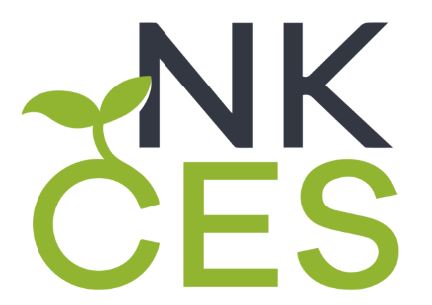 Attendance Taken at 9:15 AM: Present Board Members:   Mr. Jeff Aulick Dr. Matt Baker Mr. Mike Borchers Mr. Jay Brewer Mr. Joe Buerkley Mr. Greg Duty Dr. Ginni Fair Mr. Alvin Garrison Mr. Casey Jaynes Ms. Misty Middleton Mr. Chad Molley Mrs. Traysea Moresea Mr. Matt Morgan Mr. Brian Robinson Mr. John Slone Dr. Mike Stacy Mr. Matthew Turner Mr. Tony Watts  Dr. Henry Webb Mr. Jamie Weddington Dr. Shelli Wilson  Absent Board Members:   Dr. Brian Creasman Mr. Reggie Taylor I. Call to Order  II. Roll Call  III. Acknowledgment of Guests  IV. Request Approval to Adopt the Agenda*  Motion Passed:  The Executive Committee recommends the Board adopt the agenda as presented.  passed with a motion by Mr. Brian Robinson and a second by Mr. Casey Jaynes.  V. Consent Agenda  V.A. Approval of Prior Minutes  V.B. Approval of Treasurer's Report  V.C. Personnel Report  VI. PL Update & April Movie  VII. Instructional Spotlight, CRRSA & Deeper Learning By The Numbers  VIII. Communication Items and Discussion  VIII.A. NKCES New Staff   Rationale: Introduce SBMH Higher Education Liaison, Rachel Ball VIII.B. Advocacy Update  VIII.C. CBE Update  VIII.D. NKU Update  VIII.E. CHNK Mental Health Service Expansion   IX. New Business  IX.A. RSP Procedures*   Rationale: The standing committee met and is recommending the attached procedures for participation in the regional school program. Motion Passed:  The Executive Committee Recommends that the Board accept the motion to adopt the RSP participation procedures.  passed with a motion by Mr. Greg Duty and a second by Mr. Chad Molley.  IX.B. RSP Job Description*   Rationale: Principal Turner is requesting an additional Therapeutic Staff Member to support the caseload at RSP. This position will be covered by current funds. Motion Passed:  The Executive Committee recommends the board accept the request for RSP to add an additional Therapeutic Staff Member.  passed with a motion by Mr. Greg Duty and a second by Mr. Casey Jaynes.  IX.C. RFP for Property/Casualty Insurance* Executive Director Amy Razor  Motion Passed:  The Executive Committee Recommends that the Board accept the motion to use Houchens Benefit for property and casualty insurance.  passed with a motion by Mr. Matthew Turner and a second by Mr. Casey Jaynes.  IX.D. YSA MOU   Rationale: Standing Committee met and the MOU will remain as is until June 2026. Motion Passed:  The Executive Committee Recommends that the Board accept the motion to enter into an autorenewing MOU for the YSA Program.  passed with a motion by Mr. Jay Brewer and a second by Mr. Alvin Garrison.  IX.E. Election of Incoming President for 2023-2024   Rationale: The Executive Committee Recommends that the Board accept the motion to accept Superintendent Chad Molley as NKCES Incoming President. Returning Executive Committee Members are Misty Middleton, President-Emeritus; Joe Buerkley, President. This will be affective July 1, 2023.   Motion Passed:  The Executive Committee Recommends that the Board accept the motion to accept Superintendent Chad Molley as NKCES Incoming President. Returning Executive Committee Members are Misty Middleton, President-Emeritus; Joe Buerkley, President. This will be effective July 1, 2023. passed with a motion by Dr. Matt Baker and a second by Mr. Jay Brewer.  IX.F. Letter of NKCES Superintendents to Support CHNK Initiative*  X. Old Business  X.A. RSP One-Time Incentive Pay*   Rationale:  1 Time Incentive Pay RSP Certified $4000. NKCES was asked for a regional salary analysis to support the request.  Motion Passed:  The Executive Committee Recommends that the Board accept the motion to add a $4000 incentive pay to RSP-certified staff passed with a motion by Mr. Greg Duty and a second by Dr. Shelli Wilson.  X.B. Second Reading Budgets: Operations, RSP, IDEA & EL (Local & Federal)   Rationale: This is a second reading of the budgets. Motion Passed:  The Executive Committee Recommends that the Board accept the motion to approve the final budgets for Operations, RSP, IDEA & EL Local and Federal. passed with a motion by Dr. Henry Webb and a second by Dr. Matt Baker.  X.C. Second Reading of NKCES Retirement Policies - 3.175 & 3.273   Rationale: The Executive Committee recommends that the Board accept the motion to remove "of NKCES" from 3.175 & 3.273. The auditor's letter is a confirmation of the firm's analysis. The following document is from the audit.  Motion Passed:  The Executive Committee recommends that the Board accept the motion to remove "of NKCES" from 3.175 & 3.273. passed with a motion by Mr. Chad Molley and a second by Mr. Jay Brewer.  XI. Acknowledgment of Written Reports from NKCES  XI.A. Executive Director NKCES  XII. Reports from State Agencies  XII.A. KDE  XII.B. KASS: AbsentXII.C. KASA: AbsentXII.D. KSBA  XIII. Report Outs from Community/Business  XIII.A. NaviGo College & Career Prep/Learning Grove  XIII.B. NKYEC  XIII.C. MOTION TO ENTER CLOSED EXECUTIVE SESSION PER KRS 61.810(1)(f) PERSONNEL*  Motion Passed:  The Executive Committee recommends that the board accept the motion to enter a closed Executive Session per KRS 61.810(1)(f) PERSONNEL passed with a motion by Mr. Jay Brewer and a second by Mr. Chad Molley.  XIII.D. MOTION TO RECONVENE IN OPEN SESSION*  Motion Passed:  The executive committee recommends that the board accepts the motion to reconvene in open session* passed with a motion by Mr. Casey Jaynes and a second by Mr. Matthew Turner.  XIII.E. MOTION TO ACCEPT THE EXECUTIVE DIRECTOR'S EVALUATION*  Motion Passed:  The executive board recommends the board approve the NKCES Executive Director's evaluation for 2023-2024. passed with a motion by Dr. Matt Baker and a second by Dr. Henry Webb.  XIV. Motion for Adjournment*  Motion Passed:  The Executive Committee recommends that the board accept the motion to adjourn the meeting. passed with a motion by Mr. Mike Borchers and a second by Mr. Chad Molley.  